هو الله- ای ضیغم آجام رحمانی نفوس...عبدالبهآء عباساصلی فارسی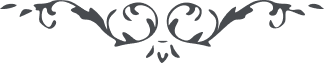 لوح رقم (158) – من آثار حضرت عبدالبهاء – مکاتیب عبد البهاء، جلد 8، صفحه 118هو اللهای ضیغم آجام رحمانی نفوس بمنزله طیورند یک پرنده عقاب اوج عزتست و یک طیر باز سفید شکار افکن و مرغی قمری مرغزار و چمن طیری کبک کهسار و صحراء و لاله زار و دمن و خلق الله النفوس اطوارا ولی تو ضیغم بیشه ذوالمنن باش و شکار افکن گرد تا در این میدان جولانی کنی و چوگانی زنی و گوئی بربائی ولی بحکمت مسطور در کتاب آن دیار موطن حضرت مقصود روحی و ذاتی و کینونتی لأحبائه الفداست و شماها هموطنان نیر آفاق ملاحظه فرمائید که چه سزاوار است (ع ع)